Муниципальное бюджетное  общеобразовательное учреждение«Степановская средняя общеобразовательная школа»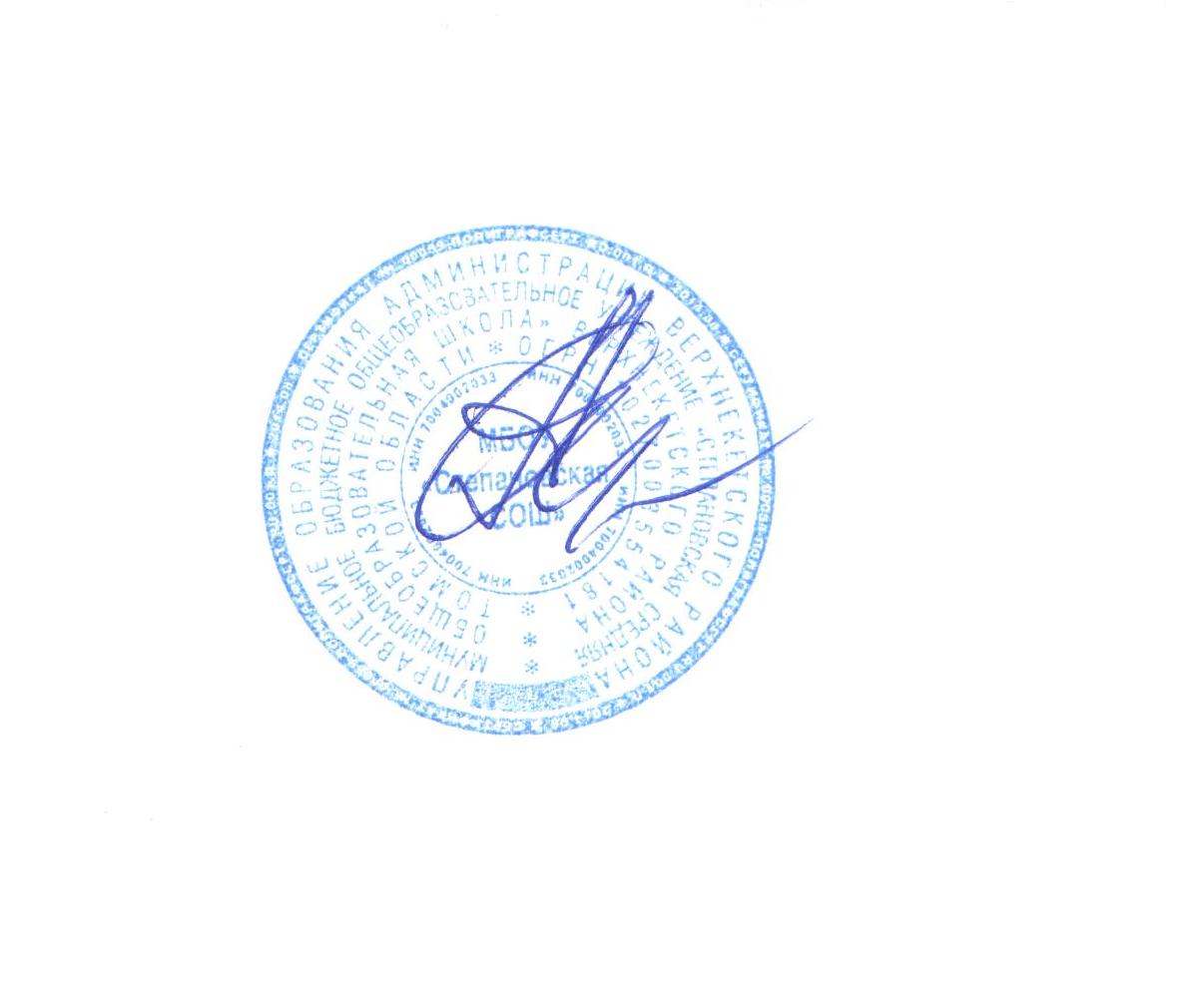  УТВЕРЖДАЮдиректор МБОУ«Степановская средняяобщеобразовательная школа»                					_____________А.А.Андреев			 Приказ от 29.08 2017 г.  № 1    РАБОЧАЯ ПРОГРАММА                                                     по геометрии9 классБерёзкиной Надежды Викторовны,учителя математики высшей категории2017-2018  год1. ПОЯСНИТЕЛЬНАЯ ЗАПИСКА	Рабочая программа составлена на основе требований Федерального компонента Государственного образовательного стандарта и  примерной типовой программы основного общего образования по математике. 	Цели обучения математики в общеобразовательной школе определяются ее ролью в развитии общества в целом и формировании личности каждого отдельного человека. Геометрия – один из важнейших компонентов математического образования. Она необходима для приобретения конкретных знаний о пространстве и практически значимых умений, формирования языка описания объектов окружающего мира, развития пространственного воображения и интуиции, математической культуры, эстетического воспитания учащихся. Изучение геометрии вносит вклад в развитие логического мышления, в формирование понятия доказательства.	Программа направлена на достижение следующих целей:овладение системой математических знаний и умений, необходимых для применения практической деятельности изучения смежных дисциплин, продолжения образования;интеллектуальное развитие, формирование качеств личности, необходимых человеку для          полноценной жизни в современном обществе: ясность и точность мысли, критичность мышления, интуиция, логическое мышление, элементы алгоритмической культуры, пространственных представлений;формирование представлений об идеях и методах математики как универсального языка науки и техники, средства моделирования явлений и процессов;воспитание культуры личности, отношения к математике как части общечеловеческой культуры, понимание значимости математики для научно технического прогресса;развитие представлений о полной картине мира, о взаимосвязи математики с другими предметами.В курсе геометрии 9-го класса формируется понятие вектора. Особое внимание уделяется выполнению операций над векторами в геометрической форме. Учащиеся дополняют знания о треугольниках,   сведениями  о методах вычисления элементов произвольных треугольниках, основанных на теоремах синусов и косинусов. Даются систематизированные сведения о правильных многоугольниках, об окружности, вписанной в правильный многоугольник и описанной. Особое место занимает решение задач на применение формул. Даются первые знания о движении, повороте и параллельном переносе. Серьезное внимание уделяется формированию умений рассуждать, делать простые доказательства, давать обоснования выполняемых действий. Параллельно закладываются основы для изучения систематических курсов стереометрии, физики, химии и других смежных предметов.Программой отводится на изучение геометрии по 2 урока в неделю, что составляет 68 часов в учебный год. Из них контрольных работ 5 часов, которые распределены по разделам следующим образом: «Векторы» 1 час, «Метод координат» 1 час, «Соотношение между сторонами и углами треугольника» 1 час, «Длина окружности и площадь круга» 1 час, «Движения» 1 час и 1 час на итоговую административную контрольную работу.Данное планирование определяет достаточный объем учебного времени для повышения математических знаний учащихся в среднем звене школы, улучшения усвоения других учебных предметов.Количество часов по темам изменено в связи со сложностью тем.Промежуточная аттестация проводится в форме тестов, самостоятельных, проверочных работ и математических диктантов (по 10 - 15 минут) в конце логически законченных блоков учебного материала. Итоговая аттестация предусмотрена в виде административной контрольной работы. ЦЕЛИ И ЗАДАЧИ КУРСАЦель: формирование языка описания объектов окружающего мира; развитие пространственного воображения и интуиции.Задачи: формирование основ логического мышления;развитие умений выбирать способ решения задач, опираясь на изученные теоремы;умение проводить доказательное рассуждение в ходе решения задач.систематическое изучение свойств геометрических фигур на плоскости;формирование пространственных представлений; развитие логического мышления и подготовка аппарата для изучения смежных дисциплин (физика, черчение и др.) и курса стереометрии в старших классах;овладение конкретными знаниями необходимыми для применения в практической деятельности.РЕБОВАНИЯ К УРОВНЮ ПОДГОТОВКИ УЧАЩИХСЯВ результате обучения геометрии обучающийся должен:Знать/понимать:как описывать реальные ситуации на языке геометрии;общую схему решения задач и доказательства теорем.      Уметь:пользоваться геометрическим языком для описания предметов окружающего мира;распознавать геометрические фигуры, различать их взаимное расположение;изображать геометрические фигуры; выполнять чертежи по условию задач; осуществлять преобразование фигур;вычислять значения геометрических величин (длин, углов, площадей);решать геометрические задания, опираясь на изученные свойства фигур и отношений между ними, применяя дополнительные построения, алгебраический и тригонометрический аппарат, соображения симметрии;проводить доказательные рассуждения при решении задач, используя известные теоремы, обнаруживая возможности для их использования;решать простейшие планиметрические задачи в пространстве.Обучающиеся  должны владеть базовыми и ключевыми компетенциями:Уметь  выполнять расчеты, включая простейшие тригонометрические формулы;Делать выводы на основе сравнения;Решать задачи;Искать информацию в сети интернет;Составлять схемы и готовить рефераты;Осуществлять самоконтроль за своей деятельностью;Расширять словарный запас, владеть математической терминологией;Уметь пользоваться справочной и научно - популярно литературой;Анализировать и обобщать полученные результаты.ОБЪЕМ ДИСЦИПЛИНЫ  И ВИДЫ УЧЕБНОЙ  РАБОТЫСОДЕРЖАНИЕ ДИСЦИПЛИНЫ Векторы и метод координат   (22часа).Понятие вектора. Равенство векторов. Сложение и вычитание векторов. Умножение вектора на число. Разложение вектора по двум неколлинеарным векторам. Координаты вектора. Простейшие задачи в координатах. Уравнения окружности и прямой. Применение векторов и координат при решении задач.Основная цель — научить учащихся выполнять действия над векторами как направленными отрезками, что важно для применения векторов в физике; познакомить с использованием векторов и метода координат при решении геометрических задач. Вектор определяется как направленный отрезок и действия над векторами вводятся так, как это принято в физике, т. е. как действия с направленными отрезками. Основное внимание должно быть уделено выработке умений выполнять операции над векторами (складывать векторы по правилам треугольника и параллелограмма, строить вектор, равный разности двух данных векторов, а также вектор, равный произведению данного вектора на данное число).На примерах показывается, как векторы могут применяться к решению геометрических задач. Демонстрируется эффективность применения формул для координат середины отрезка, расстояния между двумя точками, уравнений окружности и прямой в конкретных геометрических задачах, тем самым дается представление об изучении геометрических фигур с помощью методов алгебры.Соотношения между сторонами и углами треугольника  (14 часов).Синус, косинус и тангенс угла. Теоремы синусов и косинусов. Решение треугольников. Скалярное произведение векторов и его применение в геометрических задачах. Основная цель — развить умение учащихся применять тригонометрический аппарат при решении геометрических задач.Синус и косинус любого угла от 0° до 180° вводятся с помощью единичной полуокружности, доказываются теоремы синусов и косинусов и выводится еще одна формула площади треугольника (половина произведения двух сторон на синус угла между ними). Этот аппарат применяется к решению треугольников.Скалярное произведение векторов вводится как в физике (произведение длин векторов на косинус угла между ними). Рассматриваются свойства скалярного произведения и его применение при решении геометрических задач.Основное   внимание   следует   уделить   выработке   прочных   навыков   в   применении тригонометрического аппарата при решении геометрических задач. Длина окружности и площадь круга  (12 часов).Правильные многоугольники. Окружности, описанная около правильного многоугольника и вписанная в него. Построение правильных многоугольников. Длина окружности. Площадь круга.Основная цель — расширить знание учащихся о многоугольниках; рассмотреть понятия длины окружности и площади круга и формулы для их вычисления. В начале темы дается определение правильного многоугольника, и рассматриваются теоремы об окружностях, описанной около правильного многоугольника и вписанной в него. С помощью описанной окружности решаются задачи о построении правильного шестиугольника и правильного 2ге-угольника, если дан правильный  n - угольник.Формулы, выражающие сторону правильного многоугольника и радиус вписанной в него окружности через радиус описанной окружности, используются при выводе формул длины окружности и площади круга. Вывод опирается на интуитивное представление о пределе: при неограниченном увеличении числа сторон правильного многоугольника, вписанного в окружность, его периметр стремится к длине этой окружности, а площадь — к площади круга, ограниченного окружностью. Движения (8 часов).Отображение плоскости на себя. Понятие движения. Осевая и центральная симметрии. Параллельный перенос. Поворот. Наложения и движения.Основная цель — познакомить учащихся с понятием движения и его свойствами, с основными видами движений, с взаимоотношениями наложений и движений. Движение   плоскости   вводится   как   отображение   плоскости   на   себя,   сохраняющее расстояние между точками.  При рассмотрении видов движений основное внимание уделяется построению образов точек, прямых, отрезков, треугольников при осевой и центральной симметриях, параллельном переносе, повороте. На эффектных примерах показывается применение движений при решении геометрических задач. Понятие наложения относится в данном курсе к числу основных понятий. Доказывается, что понятия наложения и движения являются эквивалентными: любое наложение является движением плоскости и обратно. Изучение доказательства не является обязательным, однако следует рассмотреть связь понятий наложения и движения. Об аксиомах планиметрии (2 часа).Повторение. Решение задач. Итоговая контрольная работа  (10часов).5.1 КОНТРОЛЬ ЗНАНИЙ КАЛЕНДАРНО-ТЕМАТИЧЕСКОЕ ПЛАНИРОВАНИЕКоличество часов:  в неделю - 2, всего - 68.6. .ПЕРЕЧЕНЬ УЧЕБНО-МЕТОДИЧЕСКОГО ОБЕСПЕЧЕНИЯ  Литература для учителя: Л. С. Атанасян. Геометрия: учебник для 7-9 классов общеобразовательных учреждений [Текст] / Л. С. Атанасян, В. Ф. Бутузов. - М.: Просвещение, 2007.Л. С Атанасян. Изучение геометрии в 7-9 классах: методические рекомендации для учителя [Текст] / Л. С. Атанасян. - М.: Просвещение, 2005. Б. Г. Зив. Дидактические материалы по геометрии для 9 класса. [Текст] / Б. Г. Зив. - М.: Просвещение, 2005.Задачи по геометрии 7-11 класс под редакцией В.М.Мейлера.Т.М.Мищенко  «Дидактические карточки – задания по геометрии  9 класс»  А.В. Фарков. «Контрольные работы, тесты, диктанты по геометрии 9 класс» Литература для  обучающихся:Учебник “Геометрия 7-9” под редакцией Л.С Атанасяна.Геометрия 9 класс, рабочая тетрадь под редакцией Л.С.Атанасяна Б. Г. Зив.  Дидактические материалы по геометрии для 9 класса. [Текст] / Б. Г. Зив. - М.: Просвещение, 2010.Виды учебной работы                               часыАудиторные занятия68Зачеты2Практические работы2Контрольные работы5Тесты4Самостоятельные работы5№-темыТемаКол-во часовВиды контроля1.Векторы.12Самостоятельные работы, тесты, контрольная работа.2.Метод координат10Самостоятельные работы, тесты, контрольная работа3.Соотношения между сторонами и углами треугольника. Скалярное произведение векторов.14Самостоятельные работы, тесты, контрольная работа4.Длина окружности и площадь круга.12Самостоятельные работы, тесты, контрольная работа5.Движения.8Практическая работа6.Аксиомы планиметрии27.Повторение.10Самостоятельные работы, тесты, контрольная работа№№темыТема урокаПланируемая дата проведенияПланируемая дата проведенияДата проведения урокаПовторение материала за 8 класс (2 часа)Повторение материала за 8 класс (2 часа)Повторение материала за 8 класс (2 часа)Повторение материала за 8 класс (2 часа)Повторение материала за 8 класс (2 часа)Повторение материала за 8 класс (2 часа)11Повторение. Решение задач05.0905.0922Повторение. Решение задач08.0908.09Тема 1.   Векторы – 12 часовТема 1.   Векторы – 12 часовТема 1.   Векторы – 12 часовТема 1.   Векторы – 12 часовТема 1.   Векторы – 12 часовТема 1.   Векторы – 12 часов3.1Понятие вектора.12.0912.094.2Откладывание вектора от данной точки15.0915.095.3Сложение векторов19.0919.096.4Сумма нескольких векторов22.0922.097.5 Вычитание векторов26.0926.098.6Сложение и вычитание векторов29.0929.099.7Произведение вектора на число10.1010.1010.8Произведение вектора на число13.1013.1011.9Решение задач по теме «Векторы»17.1017.1012.10Средняя линия трапеции20.1020.1013.11Решение задач по теме «Векторы»24.1024.1014.12Контрольная  работа №127.1027.10Тема 2.  Метод координат – 10 часовТема 2.  Метод координат – 10 часовТема 2.  Метод координат – 10 часовТема 2.  Метод координат – 10 часовТема 2.  Метод координат – 10 часовТема 2.  Метод координат – 10 часов151Разложение вектора по двум неколлинеарным векторам.Разложение вектора по двум неколлинеарным векторам.07.11162Координаты вектора. Координаты вектора. 10.1117.3Простейшие задачи в координатахПростейшие задачи в координатах14.1118.4Простейшие задачи в координатах.Простейшие задачи в координатах.17.1119.5Простейшие задачи в координатах. Простейшие задачи в координатах. 21.1120.6Уравнения окружности и прямой. Уравнения окружности и прямой. 24.1121.7Уравнения окружности и прямой. Уравнения окружности и прямой. 28.1122.8Решение задач.Решение задач.01.1223.9Решение задач.Решение задач.05.1224.10Контрольная работа №2Контрольная работа №208.12Тема 3. Соотношения между сторонами и углами треугольника.Скалярное произведение векторов – 14 часовТема 3. Соотношения между сторонами и углами треугольника.Скалярное произведение векторов – 14 часовТема 3. Соотношения между сторонами и углами треугольника.Скалярное произведение векторов – 14 часовТема 3. Соотношения между сторонами и углами треугольника.Скалярное произведение векторов – 14 часовТема 3. Соотношения между сторонами и углами треугольника.Скалярное произведение векторов – 14 часовТема 3. Соотношения между сторонами и углами треугольника.Скалярное произведение векторов – 14 часов25.1Синус, косинус и тангенс углаСинус, косинус и тангенс угла12.1226.2Синус, косинус и тангенс углаСинус, косинус и тангенс угла15.1227.3Синус, косинус и тангенс углаСинус, косинус и тангенс угла19.1228.4Теорема о площади треугольникаТеорема о площади треугольника22.1229.5Теоремы синусов и косинусовТеоремы синусов и косинусов26.1230.6Решение треугольниковРешение треугольников29.1231.7Решение треугольниковРешение треугольников12.0132.8Измерительные работыИзмерительные работы16.0133.9Решение задач19.0119.0134.10Скалярное произведение векторов23.0123.0135.11Скалярное произведение векторов.26.0126.0136.12Решение задач.30.0130.0137.13Решение задач02.0202.0238.14Контрольная работа №306.0206.02Тема 4. Длина окружности и площадь круга – 12 часовТема 4. Длина окружности и площадь круга – 12 часовТема 4. Длина окружности и площадь круга – 12 часовТема 4. Длина окружности и площадь круга – 12 часовТема 4. Длина окружности и площадь круга – 12 часов39.1Правильные многоугольники09.0209.0240.2Правильные многоугольники13.0213.0241.3Вычисление площадей правильных многоугольников16.0216.0242.4Решение задач20.0220.0243.5Длина окружности27.0227.0244.6Длина окружности. Решение задач02.0302.0345.7Площадь круга и кругового сектора06.0306.0346.8Площадь круга и кругового сектора. Решение задач09.0309.0347.9Решение задач13.0313.0348.10Решение задач16.0316.0349.11Решение задач27.0327.0350.12Контрольная работа № 430.0330.03Тема 5. Движения (8часов). Аксиомы планиметрии (2 часа).Тема 5. Движения (8часов). Аксиомы планиметрии (2 часа).Тема 5. Движения (8часов). Аксиомы планиметрии (2 часа).Тема 5. Движения (8часов). Аксиомы планиметрии (2 часа).Тема 5. Движения (8часов). Аксиомы планиметрии (2 часа).Тема 5. Движения (8часов). Аксиомы планиметрии (2 часа).51.1Понятие движения03.0403.0452.2Свойства движений06.0406.0453.3Решение задач10.0410.0454.4Параллельный перенос13.0413.0455.5Поворот17.0417.0456.6Решение задач20.0420.0457.7Решение задач24.0424.0458.8Контрольная работа № 527.0427.0459.1Об аксиомах планиметрии04.0504.0560.2Об аксиомах планиметрии08.0508.05Тема 7. Повторение. Решение задач (8 часов).Тема 7. Повторение. Решение задач (8 часов).Тема 7. Повторение. Решение задач (8 часов).Тема 7. Повторение. Решение задач (8 часов).Тема 7. Повторение. Решение задач (8 часов).Тема 7. Повторение. Решение задач (8 часов).61.1Повторение. 11.0511.0562.2Повторение. 11.0511.0563.3Повторение15.0515.0564.4Решение задач15.0515.0565.5Решение задач18.0518.0566.6Решение задач18.0518.0567.7Итоговая контрольная работа22.0522.05688Обобщение.24.0524.05